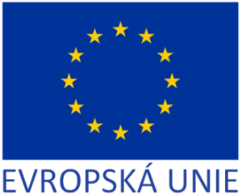 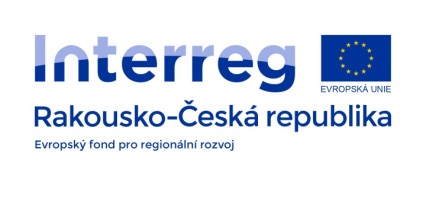 Pozvánka na slavnostní otevření historického mostu, navazujících cest a naučné stezky v lokalitě Portz Insel Datum konání: 	Pondělí 13. 7. 2020, v 10,00 hodinMísto konání: 	Portz Insel, historický most (viz plánek) Program: 10,00 hod 		Uvítaní hostů – Rostislav Koštial, starosta Města MikulovPozdravný projev – JUDr. Ivana Červenková, velvyslankyně České republiky ve Vídni 10,10 hod	Proslov statutárních zástupců partnerů projektu – Rostislav Koštial (Mikulov), Marian Pánek (Sedlec), Frank Horst (Drasenhofen)10,25 hod 	Stručné informace o realizovaném projektu „Portz Insel“Kateřina Korandová, výklad o historii mostu a lokality Portz Insel - Josef Hromek10,40 hod	Otevření obnoveného historického mostu Portz Insel a nově vybudované Naučné stezky Portz Insel11,15 - 12,45 hod	Občerstvení v Penzionu Mlýn Sedlec (přesun na místo) 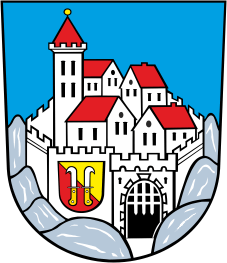 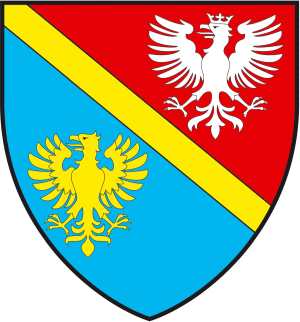 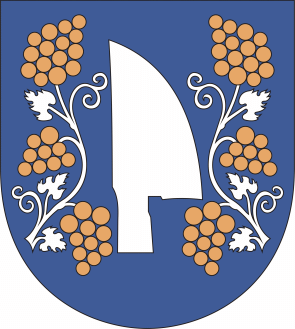     MĚSTO MIKULOV                                      GEMEINDE DRASENHOFEN 			  OBEC SEDLECLegenda k plánku místa:K historickému mostu je možné přijet ve směru od Mikulova nebo Sedlece  - po silnici 40 a pak odbočit u Penzionu Mlýn Sedlec. Počet parkovacích míst je omezen, jde o přírodní lokalitu, proto prosím v rámci jedné organizace využijte co největšího obsazení aut. Parkovat je možné u Penzionu Mlýn Sedlec, či na místech označených v plánku písmenem P. Přímo na historický most vede mlatová cesta, po které je možný přístup pouze pěšky, doporučujeme spíše sportovnější obuv. 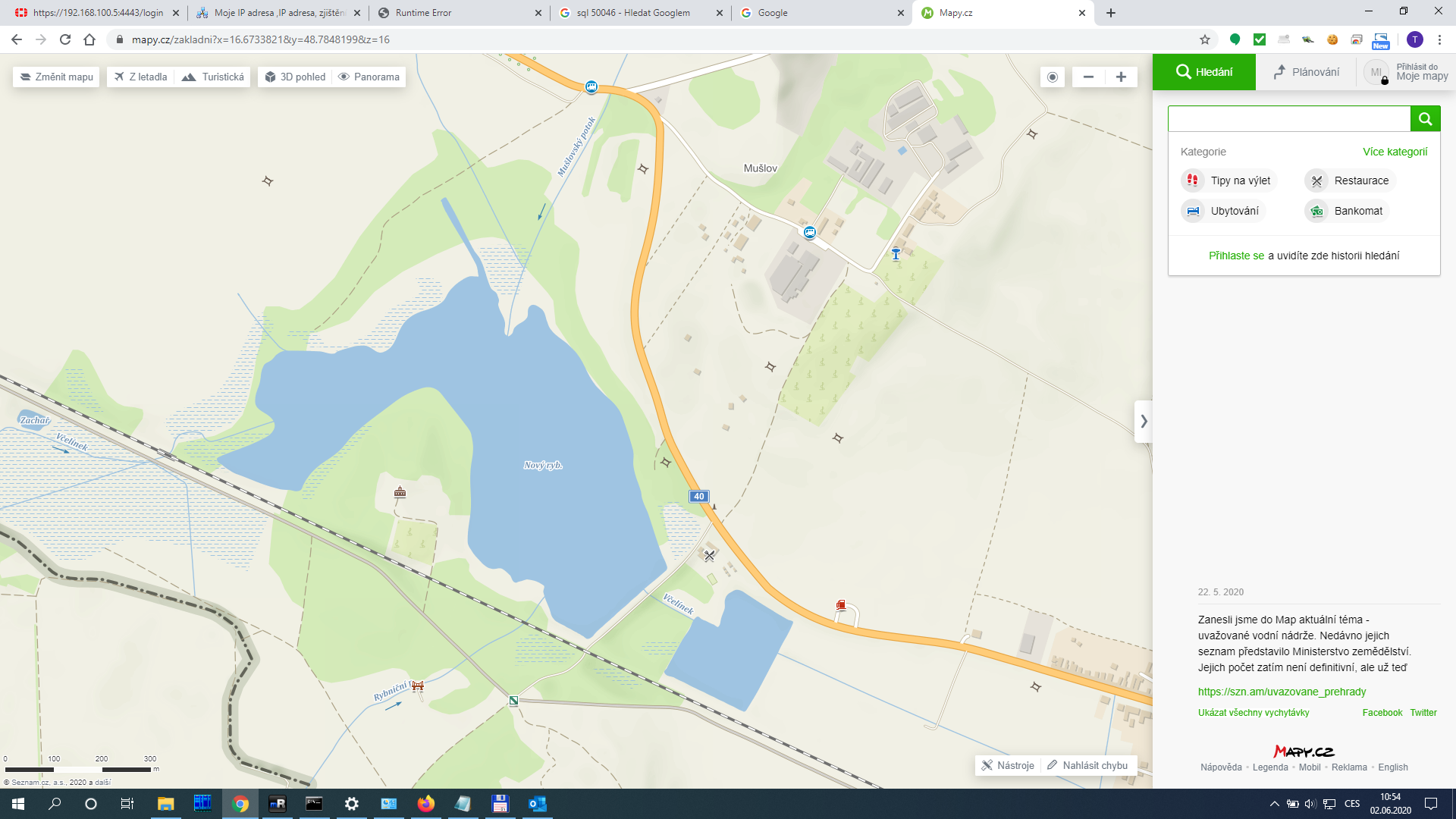 